Applicant Name  	(Last, First, Middle Initial)Date of Birth___________/_________ /___________ (Mo/Day/Year)Eating Disorder Treatment Summary Form(Confidential)The individual listed above has applied to serve as a Peace Corps Volunteer and has reported a history of an eating disorder or disordered eating patterns. The mental health provider who has oversight and management of the applicant’s treatment or has access to the applicant’s mental health records should complete this form. If you do not have access to appropriate records, please indicate this on the form.Note to the Mental Health Provider: Please be candid when answering the questions below. During Peace Corps service, a Volunteer may be placed in a community that is very isolated and remote, with the potential for a history of high crime, history of violence, current extreme poverty, and/or inequitable treatment of members of the population. There may also be limited access to Western-trained mental health professionals and little support for existing or new mental health symptoms. Please take these factors into consideration when answering the questions below. This form will also be considered “incomplete” and returned to the applicant if all questions are not answered.PRIVACY ACT NOTICEThis information is collected under the authority of the Peace Corps Act, 22 U.S.C. 2501 et seq. It will be used primarily for the purpose of determining your eligibility for Peace Corps service and, if you are invited to service as a Peace Corps Volunteer, for the purpose of providing you with medical care during your Peace Corps service. Your disclosure of this information is voluntary; however, your failure to provide this information or failure to disclose relevant information may result in the rejection of your application to become a Peace Corps Volunteer. This information may be used for the purposes described in the Privacy Act, 5 U.S.C. 552a, including the routine uses listed in the Peace Corps’ System of Records. Among other uses, this information may be used by those Peace Corps staff members who have a need for such information in the performance of their duties. It may also be disclosed to the Office of Workers’ Compensation Programs in the Department of Labor in connection with claims under the Federal Employees’ Compensation Act and, when necessary, to a physician, psychiatrist, clinical psychologist, licensed clinical social worker or other medical personnel treating you or involved in your treatment or care. A full list of routine uses for this information can be found on the Peace Corps website at http://multimedia.peacecorps.gov/multimedia/pdf/policies/systemofrecords.pdf.BURDEN STATEMENTPublic reporting burden for this collection of information is estimated to average 105 minutes per applicant and 60 minutes per mental health provider per response. This estimate includes the time for reviewing instructions and completing the collection of information. An agency may not conduct or sponsor, and a person is not required to respond to, a collection of information unless it displays a currently valid OMB control number. Send comments regarding this burden estimate or any other aspect of this collection of information, including suggestions for reducing this burden, to: FOIA Officer, Peace Corps, 1111 20th Street, NW, Washington, DC, 20526 ATTN: PRA (0420-0550). Do not return the complete from to this address.Treatment Summary Form	PC‐262-8 (Previous editions are obsolete)	Page 1 of 6   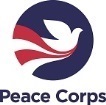 Mental Health Provider’s Name and Degree (Print): _________________________________________________________Date: ______________________ License No.: ________________________________ State: ______________________Address: ____________________________________________________________ Phone: _______________________Do you possess specialty training in care or assessment of eating disorders?  Yes  NoDates & Frequency of Therapy SessionsDate of First Session: ______________________ Frequency of Sessions: ______________________________________Date of Most Recent Session: ______________________ Was this a Final Session:  Yes  NoIf marked “Yes,” was termination satisfactory and/or mutual? _______________________________________________Course of TreatmentPlease identify the modality, treatment goals, applicant’s reaction to treatment, and any other relevant clinical information.______________________________________________________________________________________________________________________________________________________________________________________________________________________________________________________________________________________________________________________________________________________________________________________________________________________________________________________________________________________________________________________________________________________________________________________________________Please provide the following information based on your treatment and/or clinical assessment of this applicant. Please be as detailed as possible.A. Past & Current Clinical Disorders (Formerly Axes I, II, and III in DSM-IV-TR)Please indicate date given and date remitted, if applicable. Please also indicate if no current diagnosis is present or if diagnosis is ongoing.Mental Disorders:General Medical Disorders:Peace Corps – Eating Disorder Treatment Summary Form	PC‐262-8 (Previous editions are obsolete)	Page 2 of 6   B. Past & Current Physical & Mental Health SymptomsPlease be as specific and comprehensive as possible, to include residual symptoms, weight control behavior, and physical concerns that were consequences of behaviors.Documentation of weight over the past three years: __________________________________________________________________________________________________________________________________________________________________________________________________C. Psychotropic Medications (Current & Previous)*** If possible, please have the prescribing clinician complete this section. ***Signature: _________________________________________________________ Date: _________________________Name & Title (Print): ______________________________________________________________________________Peace Corps – Eating Disorder Treatment Summary Form	PC‐262-8 (Previous editions are obsolete)	Page 3 of 6   D. Past & Current Mental Health/Disordered Eating Hospitalizations & TreatmentE. Past & Current Risk Assessment/InformationPeace Corps – Eating Disorder Treatment Summary Form	PC‐262-8 (Previous editions are obsolete)	Page 4 of 6   F. Clinical AssessmentPsychological tests/measures administered:(Please attach pertinent reports or summaries, if any)________________________________________________________________________________________________________________________________________________________________________________________To the best of your ability, describe the applicant’s ego strength, emotional stability, and flexibility:________________________________________________________________________________________________________________________________________________________________________________________________________________________________________________________________________________________________________________________________________________________________________________________________To the best of your ability, describe the applicant’s coping strategies: ________________________________________________________________________________________________________________________________________________________________________________________________________________________________________________________________________________________________________________________________________________________________________________________________To the best of your ability, describe the applicant’s overall functioning (interpersonal and work) and prognosis based on your clinical observations: ________________________________________________________________________________________________________________________________________________________________________________________________________________________________________________________________________________________________________________________________________________________________________________________________What is the applicant’s plan for maintaining healthy weight, diet, and exercise while serving in the Peace Corps?________________________________________________________________________________________________________________________________________________________________________________________________________________________________________________________________________________________________________________________________________________________________________________________________To the best of your ability, rate and describe the applicant’s risk of relapse in a stressful overseas environment (characterized by isolation, lack of structure, limited social supports, restrictive food environments, and restrictive exercise environments):    High/Likely       Possible      Low/Unlikely________________________________________________________________________________________________________________________________________________________________________________________________________________________________________________________________________________________________________________________________________________________________________________________________Peace Corps – Eating Disorder Treatment Summary Form	PC‐262-8 (Previous editions are obsolete)	Page 5 of 6   G. Recommendations & Follow UpWhat specific recommendations for eating disorder support do you have regarding the management of this applicant’s condition over the next three years? All recommendations will help determine the best placement for the Peace Corps applicant. ________________________________________________________________________________________________________________________________________________________________________________________________________________________________________________________________________________________________________________________________________________________________________________________________Any other comments or concerns related to the information provided on this form or regarding this applicant?________________________________________________________________________________________________________________________________________________________________________________________________________________________________________________________________________________________________________________________________________________________________________________________________I certify this information is, in my opinion, an accurate representation of the baseline status of this eating disorder condition for the applicant listed above.Mental Health Provider’s Signature: _____________________________________________________________________Date: ____________________________Peace Corps – Eating Disorder Treatment Summary Form	PC‐262-8 (Previous editions are obsolete)	Page 6 of 6   DiagnosisDate GivenDate RemittedOngoing Yes  No Yes  No Yes  No Yes  NoDiagnosisDate GivenDate RemittedOngoing Yes  No Yes  No Yes  No Yes  NoSymptomOnsetSeverityDurationDate RemittedMedication and DosageStart DateEnd DateResponse to MedicationRecommended Monitoring PlanPast Treatment?  Yes  NoDate(s): _________________*From intake to dischargeIf “Yes,” please describe context/reasons._______________________________
_______________________________
_______________________________
_______________________________
_______________________________Current Treatment?  Yes  NoDate: ___________________*IntakeIf “Yes,” please describe context/reasons._______________________________
_______________________________
_______________________________
_______________________________
_______________________________Hospitalizations?  Yes  NoDate(s): _________________*From intake to dischargeIf “Yes,” please describe context/reasons._______________________________
_______________________________
_______________________________
_______________________________
_______________________________Suicide Attempt?  Yes  NoDate(s): ______________If “Yes,” please describe context(s) and reason(s)._____________________
_____________________
_____________________Rick of Recurrence (Check One): None/Unlikely Possible/Likely Describe:_____________________
_____________________
_____________________ I am unable to assess thisSuicide Gesture?  Yes  NoDate(s): ______________If “Yes,” please describe context(s) and reason(s)._____________________
_____________________
_____________________Rick of Recurrence (Check One): None/Unlikely Possible/Likely Describe:_____________________
_____________________
_____________________ I am unable to assess thisSuicide Ideation?  Yes  NoDate(s): ______________If “Yes,” please describe context(s) and reason(s)._____________________
_____________________
_____________________Rick of Recurrence (Check One): None/Unlikely Possible/Likely Describe:_____________________
_____________________
_____________________ I am unable to assess thisSelf-Injurious Behaviors?  Yes  NoDate(s): ______________If “Yes,” please describe context(s) and reason(s)._____________________
_____________________
_____________________Rick of Recurrence (Check One): None/Unlikely Possible/Likely Describe:_____________________
_____________________
_____________________ I am unable to assess this